MATEMÁTICAS IBLOQUE I, IIACTIVIDAD DE CIERREDocentes: ing Carmen Leticia Ortega Núñez e Ing. Miriam García RomeroNombre del alumno_________________________________________Grupo________Fecha_________Resuelve la siguiente sopa de letras, respondiendo cada uno de los enunciados.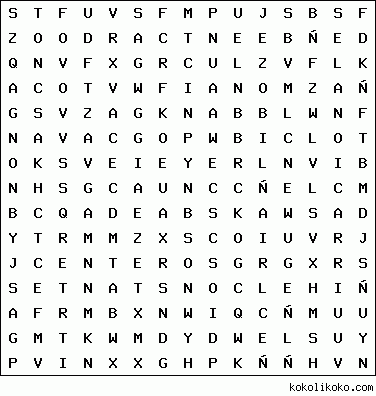 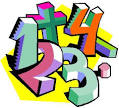 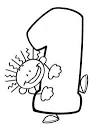 Son los numeros que se expresan en forma de cociente  donde a y b son enteros.____________________________________Son los enteros  positivos, el cero y los enteros negativos. ____________________________________Son los numeros con los que el hombre empezo a contar por naturaleza, y son los enteros positivos. ____________________________________Son numeros que no pueden expresarse como cociente de dos enteros.____________________________________Fracciones en las que se repite un decimal.____________________________________Son los numeros y letras que conservan el mismo valor en todo un proceso de analisis.____________________________________Son  letras que se utilizan para representar  los cambios de un proceso.___________________________________Se encuentran ubicados a la derecha del cero en la recta numerica.___________________________________Se encuentran ubicados a la izquierda  del cero en la recta numerica. Efectúa las operaciones y completa la tablaCalcula el valor de las siguientes expresiones matemáticas8 . 3 + (5)2 + (4-3)=b)  -6+[-9-(6+12)] ÷3+52=c)   36 ÷ 22 + 3(12-9)2 – 8 =d)  -10 + (15 -6)  . 3 + 9÷2=e) Escribe en el espacio libre la expresión algebraica que represente cada frase:La cuarta parte del cubo de un numero_______________________________El doble de un número aumentado en cinco ______________________________La suma de dos cantidades elevadas al cuadrado___________________________ Escribe la frase que corresponda a cada expresión algebraica:2x + y   _______________________________________________________________3 (xy) ________________________________________________________________2X2_________________________________________________________________Evaluar cada expresión para el valor dado: Para x= 3x2 – 3x -1  para X=3 Para x= 2Resuelve correctamente los siguientes problemas.Determine el rendimiento en kilómetros por litro de gasolina, a un automóvil que recorre 325 km con 18. 26 litros.Un padre reparte entre sus hijos $36000. Al mayor le da  de esa cantidad; al mediano  y al menor el resto. ¿Qué cantidad recibió cada uno?, ¿Qué fracción de dinero recibió el tercero?Cada 24 horas se presentan en el país alrededor de 12 movimientos sísmicos, la mayoría imperceptibles.  Proporcionalmente, ¿Cuántos temblores ocurren en un mes?Si se depositan $4 000 el primero de abril, se retiran el 31 de diciembre, y la tasa era del 4% mensual, ¿cuál es el interés y el monto total?A una taquiza se invito a 125 personas  y se estima que cada una coma 8 tacos; ¿Cuántos tacos deben prepararse?Para pintar una casa se necesitan 15 días y 9 pintores; si se desea que el trabajo sea terminado en 5 días, ¿Cuántos pintores serán necesarios?Calificación = La fracción 3/5 a decimalRepresenta 0.75 en  porcentajeEscribe 56% en decimalRepresenta 0.5555=0.5   en fracción comúnEscribe 0.2666… =0.26 en fracción comúnRepresenta 85% en fracción comúnCumplimientoCumplimientoValor de ejecuciónCumplimiento por ejecuciónSI(2)NO(0)Valor de ejecuciónCumplimiento por ejecuciónEn el punto número I. Logré identificar el tipo de número real era cada ejemplo.En el punto número I. Logré identificar el tipo de número real era cada ejemplo.1En el punto número II. Pude cambiar lascantidades de decimal a fracción, o a porcentual.En el punto número II. Pude cambiar lascantidades de decimal a fracción, o a porcentual.1No tuve dificultad en resolver las operaciones del punto III.No tuve dificultad en resolver las operaciones del punto III.1En el punto número IV y V dominaste el tema de expresión verbal a algebráicaEn el punto número IV y V dominaste el tema de expresión verbal a algebráica1En el punto número III. Determine el valor de x correctamenteEn el punto número III. Determine el valor de x correctamente1En el punto número VI. Calculaste efectivamente los valores para la ecuación.Plantee correctamente.En el punto número VI. Calculaste efectivamente los valores para la ecuación.Plantee correctamente.1Plantie correctamente cada ejercicio. En el punto VII.Plantie correctamente cada ejercicio. En el punto VII.2En el punto número VII. Resolví correctamente al menos 4 de 6 incisosEn el punto número VII. Resolví correctamente al menos 4 de 6 incisos2SUMA (cumplimiento x ejecución)